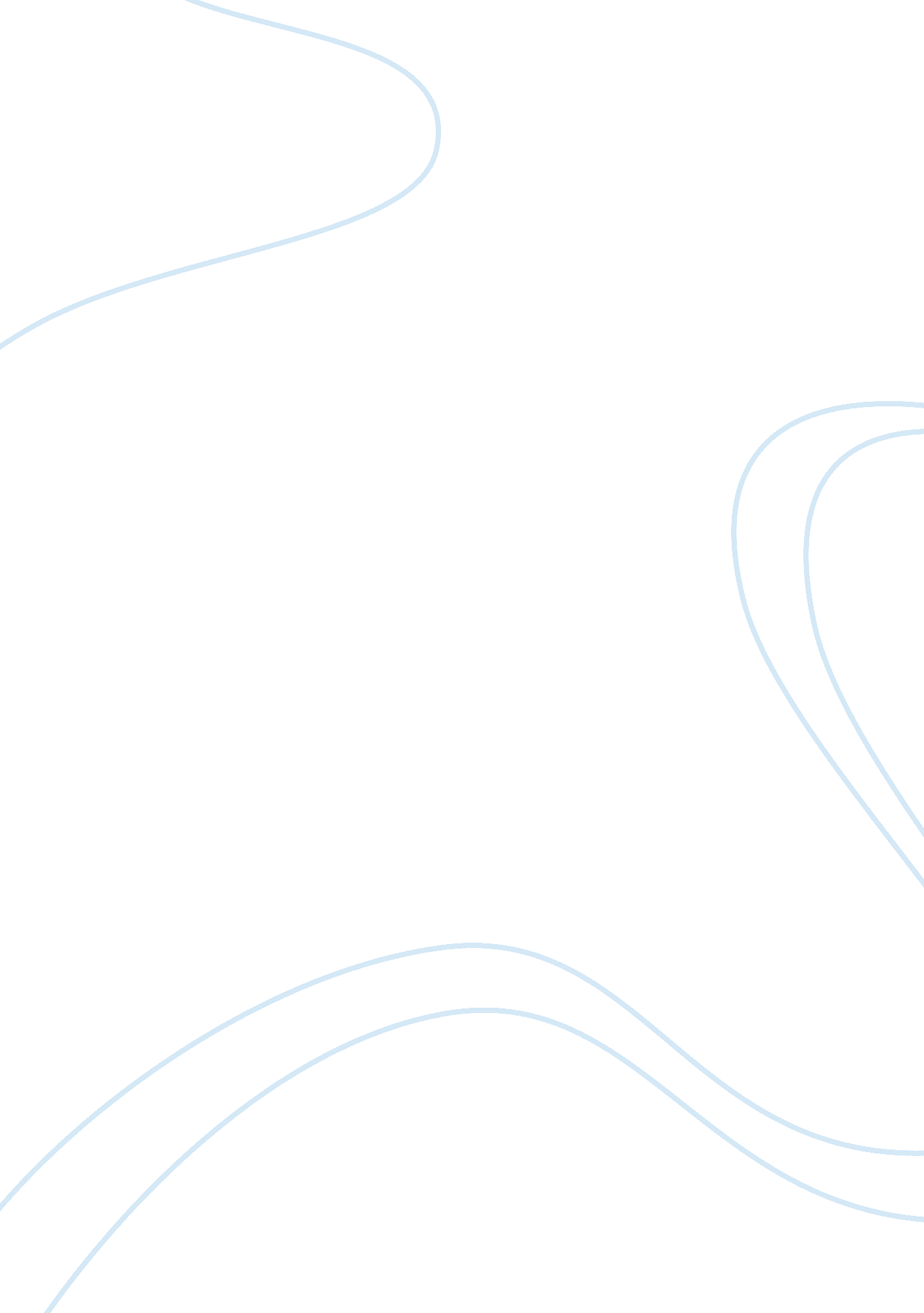 Mission statementBusiness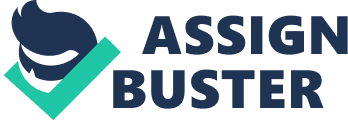 Mission ment Affiliation: Mission ment United Arms security is dedicated to the provision of topnotch security to its clients in their private residential homes and ensures they sleep peacefully, comfortably and safely without worrying about security by providing the safest, reliable, most advanced and sophisticated 24 hour state of the art security. 
Meaning to organization 
This mission statement of United Arms security means that this security firm is able to provide security during the day and night to its clients by employing the use of the most current technological equipment in the market meant for security purposes like surveillance equipment, arms, telecommunication equipment among others. It also means that it has to have not only enough manpower but manpower that is thoroughly trained to use this state of the art security equipment before being deployed to work for a client. 
All this is done to gain the trust of the client and assure them of the firm’s reliability in providing them the best security services in their homes (that is their safe haven day or night and which also contains their valuables). The client is the most important person in this case and gaining their trust and satisfaction in the firm’s ability and capability to handle the security of their private homes day and night is what the firm wants to ensure and they therefore have to tailor their services to meet these demands. 
References 
Talbot, M. (2003). Make Your Mission Statement Work: Identify Your Organization’s Values and Live Them Every Day. Oxford: How To Books Ltd. 
United Arms Security. Retrieved from: http://www. armssecurity. co. uk/ 